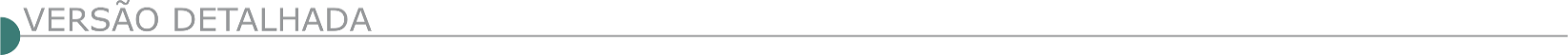 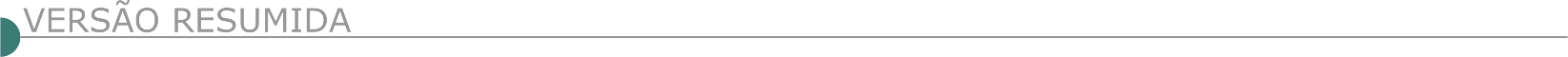 ESTADO DE MINAS GERAISAÇUCENA PREFEITURA MUNICIPAL EXTRATO DO EDITAL TOMADA DE PREÇO N.º 00004/2022 Contratação de empresa para execução de obras e serviços de pavimentação asfáltica e drenagem pluvial das Ruas: São Francisco e Santa Maria, Distrito Naque Nanuque, Açucena - MG, em conformidade Termo de Convênio n.º 1301002063/2021 e demais anexos do Edital de Tomada de Preço n.º 0004/2022. Abertura: 25/07/2022 as 09h:30min. O edital encontra-se a disposição na Sede e no Site da Prefeitura Municipal. ARAPONGA PREFEITURA MUNICIPAL TOMADA DE PREÇO Nº 006/2022. Torna público que fará realizar licitação na modalidade Tomada de Preço nº 006/2022, Processo Licitatório nº 101/2022, na data de 22/07/2022, às 09h00min, objetivando a contratação de empresa na área de construção civil, objetivando a construção de ponte na Comunidade do Boné, conforme Convênio de Saída nº 1301001952/2022/ SEINFRA, tudo conforme planta, projeto, memorial descritivo e Edital. Informações no Setor de Licitações da Prefeitura Municipal, situado na Praça Manoel Romualdo de Lima, nº 221, Centro, Araponga/MG, ou por telefone. (31) 3894-1100. ATALÉIA PREFEITURA MUNICIPAL - PROCESSO LICITATÓRIO Nº 060/2022 – TOMADA DE PREÇOS Nº 002/2022. Objeto: Contratação de empresa para reconstrução de bueiros de concreto no município de Ataléia, conforme termo de compromisso celebrado com o Ministério de Desenvolvimento Regional/Secretaria Nacional de proteção e defesa civil – processo nº 59053.006477/2022-40. Abertura: 19/07/2022 às 08:30 horas. PROCESSO LICITATÓRIO Nº 061/2022 – TOMADA DE PREÇOS Nº 003/2022. Objeto: Contratação de empresa para reconstrução de ponte em estrutura mista de concreto no município de Ataléia, conforme termo de compromisso celebrado com o Ministério de Desenvolvimento Regional/Secretaria Nacional de proteção e defesa civil – processo nº 59053.006477/2022-40. Abertura: 19/07/2022 às 10:00 horas. Demais informações podem ser obtidas no Edifício sede da Prefeitura Municipal de Ataléia, sala da CPL, localizada na Rua Governador Valadares, 112, Centro – CEP: 39.850-000 - Ataléia/MG ou solicitação via e-mail: licitacao@ataleia.mg.gov.br. BOCAIUVA PREFEITURA MUNICIPAL- AVISO DE LICITAÇÃO. PROCESSO LICITATÓRIO 124/22. TMADA DÇ 14/22. Objeto: Contratação de empresa especializada para execução de obra de reforma do posto de saúde do Distrito de sentinela. Sessão dia 27/07/22 ás 09:00 h. Edital disponível no site bocaiuva.mg.gov.br e pelo e-mail licitacao@bocaiuva.mg.gov.br.BOM JESUS DO AMPARO PREFEITURA MUNICIPAL EDITAL DE LICITAÇÃO Nº 037/2022 Torna público o extrato de licitação, Processo Licitatório nº 084/2022, Tomada de Preços nº 003/2022. Objeto: Recapeamento asfáltico em Concreto Betuminoso Usinado a Quente - CBUQ de 1.751,60m², execução de 411,50m de sarjeta de concreto urbano - 50x7cm e guia de meio-fio pré-moldado 12x16,7x35cm na Avenida Nhonhô Bicalho e Ruas Prefeito Geraldo Pessoa e Manoel Teixeira Dias - Centro. Data: 19/07/2022. Horário de Brasília: 09h30min. Endereço: Praça Cardeal Motta, 220, Centro, Bom Jesus do Amparo/MG. Consulta ao edital e divulgação de informações: Site: www.bomjesusdoamparo.mg.gov.br. Telefone: (31) 3833-1222 e (31) 3833-1119. E-mail para esclarecimentos, impugnações e recursos: licitacao@bomjesusdoamparo.mg.gov.br. CABO VERDE PREFEITURA MUNICIPAL AVISO DE LICITAÇÃO PROCESSO LICITATÓRIO Nº 211/2022 CONCORRÊNCIA PÚBLICA Nº 001/2022.A Prefeitura Municipal de Cabo Verde/MG, através de sua Comissão Permanente de Licitações, torna público que fará realizar a abertura do Procedimento Licitatório nº 211/2022, na modalidade Concorrência Pública 001/2022, que tem por objeto: Contratação, sob o regime de empreitada por preço global, de empresa especializada em pavimentação asfáltica, para a obra de pavimentação asfáltica em CBUQ em trechos da estrada vicinal que liga o distrito de Serra dos Lemes à cidade de Cabo Verde, com os seguintes recursos: Trecho 01 - Estaca de 00 a 40 - Convênio nº 1301001055/2021/SEINFRA-MG/CABO VERDE: R$ 670.791,27. Trecho 02 - Estaca de 40 a 240 - Convênio nº 1301000932/2022/SEINFRA/CABOVERDE-MG R$ 2.879.249,98. Trecho 03 - Estaca de 240 a 273 - Resolução 786/2020 (EE) R$ 519.640,90. Com o fornecimento de mão-de-obra e materiais necessários à completa e perfeita implantação de todos os elementos definidos nos anexos do Edital do Processo Licitatório nº 190/2022. Prazo máximo para protocolo de envelopes proposta e documentação: 05/09/2022 às 09h30min. Reunião Inaugural: 05/09/2022 às 09h30min. Informações na sala de licitações da Prefeitura Municipal de Cabo Verde, Estado de Minas Gerais, Rua Prefeito Carlos de Souza Filho, s/nº Centro, nesta cidade de Cabo Verde/MG, CEP 37.880-000, Telefone (35) 3736-1220 das 08h30min às 17h00min., e pelo e-mail: licitacao1@caboverde.mg.gov.br. CAJURI PREFEITURA MUNICIPAL TOMADA DE PREÇOS Nº 04/2022. Torna Público a Licitação Tomada de Preços nº 04/2022. Objeto: Contratação de Empresa para construção de praça situada na Comunidade do Morro Grande/MG, conforme Convênio SIGCON Nº 1491001590/2022, Projeto Básico, Memorial Descritivo e Planilha Quantitativa, anexos a este Edital. Abertura dia 20/07/2022, às 09h00min. Edital pode ser obtido no local, de segunda a sexta-feira, de 13h00min às 16h00min, sitio: www.cajuri.mg.gov.br ou e-mail: licitacao@cajuri.mg.gov.br. CAMANDUCAIA PREFEITURA MUNICIPAL AVISO DE LICITAÇÃO: PROC. 187/22– TOMADA DE PREÇOS – Nº 022/22Tipo: Menor Preço Global. Regime de Execução: Empreitada por Preço Global – Objeto: Contratação de Empresa Especializada para Pavimentação com CBUQ – Estradas Vicinais Trecho 3. Visita Técnica dia 18/07/2022 as 09h00 ou com agendamento na Secretaria de Obras do Município. Entrega dos Envelopes de Habilitação e Proposta dia 25/07/2022 até as 09h00 - Abertura dia 25/07/2022 ás 09h00. Obs. Informações e Retirada da integra do Edital na Prefeitura; horário comercial no setor de Licitações ou site: https://www.camanducaia.mg.gov.br/licitacao_taxonomy/editais-de-licitacao/. CAMPANHA PREFEITURA MUNICIPAL PROCESSO Nº 00078/2022– MODALIDADE: TOMADA DE PREÇOS Nº 001/2022 Nova data de abertura: 15/07/2022 às 14:00. Conforme decisão para que as licitantes apresentem novo envelope de habilitação de acordo com Art. 48 §3º da Lei nº 8.666/93. Objeto: contratação de empresa sob o regime de execução por preço global com aplicação total de mão-de-obra e materiais destinados a conclusão da obra da creche da chapada rua José Augusto lemes 712 – bairro da chapada- recurso bdmg –Horário de funcionamento: 12:00 às 18:00 - site: www.campanha.mg.gov.br ou Rua Dr. Brandão n° 59 – Centro – Campanha – MG, Cep 37400-000 – Fone: (35) 3261-1059 – Márcia Cristina S. Borges – Diretora do Depto de Compras e Licitações.CARMO DA MATA PREFEITURA MUNICIPAL AVISO DE LICITAÇÃO – PREGÃO PRESENCIAL N.º 024/2022 PROCESSO LICITATÓRIO N.º 076/2022. O Município de Carmo da Mata-MG, torna público nos termos das Leis Federais n.º 8.666/93 e 123/06 e suas alterações, por intermédio de seu Prefeito, o Processo n.º 077/2022, Tomada de Preço n.º 002/2022 com entrega dos envelopes no dia 28/06/2022, até 13:00 horas, visando contratação de empresa especializada em projetos de engenharia civil para elaboração de projetos para prolongamento da Rua João Machado e sua interligação à BR 494, em Carmo da Mata – M/G. O Edital completo poderá ser obtido no site www.carmodamata.mg.gov.br. PREFEITURA DE CONCEIÇÃO DO MATO DENTRO DEPARTAMENTO DE LICITAÇÕES E CONTRATOS AVISO DE LICITAÇÃO - CONCORRÊNCIA 011/2022. O Município de Conceição do Mato Dentro – MG torna público que realizará o Processo nº 119/2022 – Concorrência nº 011/2022, cujo objeto é o Contratação de empresa para a construção do Novo Pátio da Prefeitura – Fase 02, em atendimento as demandas da Secretaria Municipal de Infraestrutura e transporte Conceição do Mato Dentro/MG, conforme Planilha Orçamentária de Custos e Memorial Descritivo, anexos a este Edital 119/2022. Dia da abertura: 08 de agosto de 2022, às 09h30min. Maiores informações pelo telefone (31) 3868-2398 - Edital disponível no site oficial do Município – www.cmd.mg.gov.br. DEPARTAMENTO DE LICITAÇÕES E CONTRATOS AVISO DE LICITAÇÃO - CONCORRÊNCIA 007/2022 AVISO DE LICITAÇÃO – CONCORRÊNCIA Nº 007/2022. O Município de Conceição do Mato Dentro – MG torna público que realizará o Processo nº 092/2022 – Concorrência nº 007/2022, cujo objeto é o Contratação de empresa especializada em engenharia para execução da obra de drenagem e pavimentação dos pontos críticos – Lote 09 – Três Barras e Buraco, no município de Conceição do Mato Dentro/MG, concomitante com Planilha Base Orçamentária, Cronograma Físico-Financeiro, Memorial Descritivo e Projetos, anexos ao Edital n° 092/2022.Dia da abertura: 10 de agosto de 2022, às 09h30min. Maiores informações pelo telefone (31) 3868-2398 - Edital disponível no site oficial do Município – www.cmd.mg.gov.br. CONGONHAS PREFEITURA MUNICIPAL AVISO DE LICITAÇÃO - CONCORRÊNCIA Nº PMC/004/2022 Objeto: contratação de empresa para reforma de escolas municipais com fornecimento de materiais e mão de obras no município de Congonhas/MG. TIPO: Menor Preço por Lote. Entrega dos envelopes: Dia: 23/08/2022 até as 09:00 horas. Endereço: Avenida Júlia Kubitschek, nº 230 - 1° Piso, Centro, em Congonhas - MG. Maiores informações pelo telefone: (031) 3731-1300 ramais: 1197, 1119 e 1183, ou pelo site www.congonhas.mg.gov.br. CORONEL FABRICIANO PREFEITURA MUNICIPAL - CONCORRÊNCIA PÚBLICA N.º 003/2022 PROCESSO DE COMPRA N.º 234/2022, PROCESSO LICITATÓRIO Nº 101/2022. Aviso de Licitação. Objeto: contratação de empresa por menor preço global e sob regime de empreitada global, com medições unitárias, com fornecimento de mão de obra, materiais e equipamentos para prestação de serviços para execução da Obra de Adequação de Obra de Arte na cidade de Coronel Fabriciano, através do convênio 921169/2021, em atendimento a Secretaria de Governança de Obras e Serviços Urbanos, tendo como fonte de receita, Recursos de Outras Transferências de Convênios ou Repasses da União e Recursos não Vinculados de Impostos. Abertura dia 05/08/2022 às 09h00min. Os envelopes deverão ser protocolados até às 08h45min do mesmo dia. O Edital poderá ser retirado no Portal da Transparência pelo site www.fabriciano.mg.gov.br. Para dúvidas e esclarecimentos disponibilizamos os telefones (31)3406-7540, 7452 e o e-mail: licitacao@fabriciano.mg.gov.br. DESTERRO DE ENTRE RIOS PREFEITURA MUNICIPAL PROCESSO Nº 077/2022 TOMADA DE PREÇO Nº 006/2022 OBJETO: Contratação de empresa especializada para prestação de serviços de reforma e manutenção das instalações da Captação de agua do rio Estivado em Desterro de Entre Rios/MG, conforme condições, quantidades e exigências estabelecidas no Edital e em seus anexos, através da Comissão Permanente de Licitação, torna público, para conhecimento dos interessados, que está instaurando o processo, através do presente instrumento, nos termos da Lei 8.666/93. Realização: 20/07/2022 ás 09:00 horas. Local: sala de licitações da Prefeitura Municipal De Desterro De Entre Rios. Endereço: Rua Teófilo Andrade, n°66, centro, Desterro de Entre Rios MG, CEP: 35.494-000. Informações: (031) 3736-1515 ou 31- 98359-7922 E-MAIL- compras@desterrodeentrerios.mg.gov.br Site: www.desterrodeentrerios.mg.gov.br. DIVINÓPOLIS PREFEITURA MUNICIPAL - COMUNICADO. PROCESSO LICITATÓRIO Nº. 112/2022 – CONCORRÊNCIA Nº. 005/2022. Objeto: Contratação de empresa para execução das obras de drenagem e calçamento de vias em alvenaria poliédrica no Bairro Itacolomi no Município de Divinópolis/MG. Após decorrido o prazo recursal sem interposição de recurso, fica marcada a data da sessão de abertura dos envelopes proposta para o dia 06/07/2022 às 09h:00min na sala de licitações deste município. DOM JOAQUIM PREFEITURA MUNICIPAL - PROCESSO LICITATÓRIO N° 44/2022, MODALIDADE TOMADA DE PREÇO N° 04/2022 Objeto “Execução de operação tapa-buraco e recapeamento asfáltico, com recuperação em pontos da base, sub-base e subleito nos trechos das Ruas Bento de Almeida Costa e Prudente de Morais, totalizando aproximadamente 480 metros lineares”. A reunião acontecerá dia 21/07/2022 às 09:00h, na sala de reuniões do prédio da prefeitura. O edital poderá ser retirado no site http://domjoaquim.mg.gov.br na aba “Transparência > Editais e Contratos” ou solicitado pelo e-mail licitacao@domjoaquim.mg.gov.br. Outras informações pelo telefone 31-3866-1212. PROCESSO LICITATÓRIO N° 37/2022, MODALIDADE TOMADA DE PREÇO N° 02/2022 Objeto “Reconstrução do Poliesportivo Centro Educacional Luiza Marillac Josafá de Figueiredo (etapa 01 - sem cobertura), em Gororós, distrito de Dom Joaquim/MG”. A reunião acontecerá dia 28/07/2022 às 09:00h, na sala de reuniões do prédio da prefeitura. O edital poderá ser retirado no site http://lai.memory.com.br/editais-contratos ou solicitado pelo e-mail licitacao@domjoaquim.mg.gov.br. Outras informações pelo telefone 31-3866-1212. DOM SILVÉRIO PREFEITURA MUNICIPAL AVISO DE LICITAÇÃO TP 001/2022 A Prefeitura Municipal de Dom Silvério faz tornar pública licitação TP 001/2022, tendo por objeto: Contratação de empresa de engenharia, para execução de obras de contenção no talude do córrego Mingau e no Rio de Peixe e serviços complementares de infraestrutura localizado nas ruas Dr. Francisco Joaquim de Paiva, Rua Miguel Antônio Araújo e José de Souza Rocha, no município de Dom Silvério, em decorrência de transferência de recurso da Defesa Civil, através do protocolo vinculado MG–F-3122702-13214-20220108. Data abertura: 20/07/2022 às 08:30h. Informações: telefone: (31) 3857-1000. Obtenção do edital: https://domsilverio.mg.gov.br/licitacoes/editais-de-licitacao. ENTRE FOLHAS PREFEITURA MUNICIPAL EXTRATO DO EDITAL TOMADA DE PREÇO N.º 08/2022Execução de obras e serviços de Recapeamento asfáltico C.B.U.Q e Drenagem Pluvial em diversas Ruas do Bairro Marcelo Siqueira, em conformidade com os Anexos do Edital de Tomada de Preço n.º 008/2022 e Contrato de Repasse Financeiro n° 915074/2021 / MDR / CAIXA, objetivando a execução de ações relativas ao Desenvolvimento Regional, Territorial e Urbano. Abertura: 20/07/2022 Horário: 09H. Entre Folhas / MG, 24/06/2022. O edital encontra-se a disposição na Sede e no Site da Prefeitura Municipal. Ailton Silveira Dias – Prefeito Municipal.ESPERA FELIZ PREFEITURA MUNICIPAL AVISO DE TOMADA DE PREÇO Nº 015/2022 PROCESSO 00219/2022. Contratação de empresa especializada para construção de coreto que será implantado na Praça da Bandeira. Data 20/07/2022 às 13:30 horas O edital completo encontra – se disponível no site: www.esperafeliz. mg.gov.br. Oziel Gomes da Silva – Prefeito Municipal. 2 cm -01 1656494 - 1 AVISO DE TOMADA DE PREÇO Nº 014/2022 - PROCESSO 00218/2022 Contratação de empresa especializada para continuação da execução de obra de construção de unidade escolar de educação infantil (PROINFÂNCIA - TIPO 1) no Município de Espera Feliz. Data 19/07/2022 às 13:30 horas O edital completo encontra – se disponível no site: www.esperafeliz.mg.gov.br. ESPINOSA PREFEITURA MUNICIPAL TOMADA DE PREÇOS Nº 06/2022 O Município de Espinosa-MG comunica realização de Tomada de Preços nº 06/2022, Processo nº 76/2022 - Empreitada por preço Global - OBJETO: Contratação de empresa da área de engenharia ou arquitetura e urbanismo para realizar a construção de remanescente de obra do prédio/creche Proinfância Tipo 1 no bairro Jardim Panorama, município de Espinosa/MG, em conformidade com os dispositivos constantes nos anexos que fazem parte do edital - Sessão de julgamento às 08:00h do dia 20 de julho 2022 na sala de licitações da Prefeitura, na Praça Coronel Heitor Antunes, 132, Centro, CEP: 39.510-000 - Edital na íntegra no local, das 07 às 13h, site: www.espinosa.mg.gov.br - licitacao.espinosamg@hotmail.com. ESTIVA PREFEITURA MUNICIPAL AVISO DE TOMADA DE PREÇOS: 005/2022 PRC Nº 194/2022Dia: 22/07/2022, às 13h00. Tipo: Empreitada por preço Unitário. Visita: 20/07/2022 ás 11h00. Objeto: Contratação de empresa construtora para construção de muro de arrimo a ser executado na Escola Municipal Joaquim Justino da Silva, com endereço na Estrada Municipal ESV – 188, Bairro Pinhal II, no Município de Estiva - MG. Info: 800 011 26 00. www.estiva.mg.gov.br. FREI INOCÊNCIO PREFEITURA MUNICIPAL PROCESSO LICITATÓRIO Nº 035/2022 TOMADA DE PREÇOS Nº 006/2022 Objeto: Contratação de empresa para execução de pavimentação de via urbana (Avenida JK), através do Contrato de Repasse nº 918101/2021/MDR/CAIXA, por intermédio do Ministério do Desenvolvimento Regional. Julgamento: 25/07/2022 às 09h00min. Compras e Licitações: (33) 3284-2686 / licitacao@freiinocencio.mg.gov.br. GLAUCILÂNDIA PREFEITURA MUNICIPAL - TOMADA DE PREÇOS Nº 03/2022. PROCESSO LICITATÓRIO Nº 060/2022. Tipo Menor Preço Global. Objeto: Contratação de Empresa especializada para execução de obra de ampliação do prédio da Creche Vovó Joaninha. Data: 22/07/2022, às 08h30min, na Sala de Licitação da Prefeitura Municipal. O Edital será obtido na Sede da PMG e/ou por e-mail: licitacaoglaucilandia@yahoo.com.br. Site: www.glaucilandia.mg.gov.br.TOMADA DE PREÇOS Nº 02/2022. PROCESSO LICITATÓRIO Nº 059/2022. Tipo Menor Preço Global. Objeto: Contratação de Empresa para execução de obra de ampliação da Avenida Maria Rosa da Silva, localizada na Comunidade de Tabocal, com CBUQ e construção de passeio. Data: 21/07/2022, às 08h30min, na Sala de Licitação da Prefeitura Municipal. O Edital será obtido na Sede da PMG e/ou por e-mail: licitacaoglaucilandia@yahoo.com.br. Site: www.glaucilandia.mg.gov.br. GOVERNADOR VALADARES PREFEITURA MUNICIPAL TOMADA DE PREÇOS Nº 010/2022 AVISO DE REPETIÇÃO. O Município de Governador Valadares, Minas Gerais, através da Secretaria Municipal de Administração, torna público o aviso de repetição da licitação sob a modalidade Tomada de Preços Nº 010/2022 - P.A.C. N°. 429/2022, cujo objeto é a contratação de empresa especializada na área de engenharia para a reforma do Centro Cultural Nelson Mandela para adaptação de normas de acessibilidade e prevenção e combate a incêndio, no Município de Governador Valadares/MG. O edital foi retificado. Data limite para a entrega dos envelopes: 25 de julho 2022, até às 14:00.GUIDOVAL PREFEITURA MUNICIPAL TOMADA DE PREÇO Nº 03/2022. EXTRATO DE PUBLICAÇÃO O Município de Guidoval/MG, inscrito no CNPJ Nº 18.128.215/0001-58, torna público que fará realizar Licitação PAL - Processo nº 78/2022 - Tomada de Preço nº 03/2022. Tipo: Menor Preço. Regime de Execução: Empreitada Menor Preço Global. Objeto: Contratação de Empresa do ramo de engenharia para construção de Praça Pública no Bairro Santana, na cidade de Guidoval/MG, CEP 36.515-000, consistindo no fornecimento de mão de obra, materiais, equipamentos e quaisquer outros objetos inerentes à execução, conforme especificações contidas no Projeto, Planilhas, Cronogramas, em conformidade com o Anexo I deste Edital (Projeto Básico - Termo de Referência). Data da Sessão de Julgamento: 20/07/2022, às 8h30min, na Sede da Prefeitura Municipal de Guidoval, localizada na Praça Santo Antônio, nº 71, Centro, CEP 36.515-000. Telefone: (32) 3578-1241, e-mail: licitacao@guidoval.mg.gov.br. O Edital encontra-se disponível no site: www.guidoval.mg.gov.br.  IBIAÍ PREFEITURA MUNICIPAL PROCESSO Nº 058/22 TP Nº 07/22. Objeto: contratação de empresa de engenharia civil para executar obra de pavimentação em PMF nas avenidas Tiradentes e Oito de dezembro e rua Montes Claros no município de Ibiaí - MG Sessão: 19/07/22 às 09:00 hs. Edital: Prefeitura, por e-mail: setordelicitacao.ibiai@hotmail.com, ou pelo site. IBITURUNA PREFEITURA MUNICIPAL AVISO DE LICITAÇÃO - TP 003/2022 Obj: Tomada de preço para contratação de empresa visando construção de muro lateral da escola Fernão Dias Pais. Abertura 20 de julho de 2022 as 09:00hs. TP n° 004/2022, Obj: Tomada de preço para contratação de empresa para a construção de sala e reforma da Creche Municipal. Abertura 20 de julho de 2022 as 10:30hs. Editais: www.ibituruna.mg.gov.br. IGARATINGA PREFEITURA MUNICIPAL TOMADA DE PREÇO Nº 11/2022 Torna público a Abertura do Processo Licitatório nº 64/2022 - Tomada de Preço nº 11/2022. Objeto: Contratação de Empresa para prestação de serviços para executar recapeamento asfáltico de diversas ruas do Distrito de Antunes, no Município de Igaratinga/MG, conforme Planilha de Quantitativos, Memorial Descritivo e Cronograma Físico Financeiro. Abertura: 19 de julho de 2022, às 8h00min. Dotações orçamentarias: 06.01.15.451.0051.1.051-4.4.90.51.00.00.00.00 - ficha 222, ficha 857, Secretaria Municipal de Infraestrutura, Meio Ambiente e Serviços Urbanos. O Edital encontra-se no site: www.igaratinga.mg.gov.br. Mais informações pelo telefone: (37) 3246-1134. INIMUTABA PREFEITURA MUNICIPAL PREGÃO PRESENCIAL Nº 024/2022 O Município de Inimutaba, torna público a abertura do Processo Licitatório nº 756/2022 - Pregão Presencial nº 024/2022 - Registro de Preços, do tipo menor preço por item, para a execução de serviços de conservação de pavimentos viários - “Tapa-Buraco”, com aplicação de PréMisturado a frio (usinagem própria) e pintura de ligação (AF -12/2020, com fornecimento de material e mão de obra. A abertura da licitação está marcada para o dia 18/07/2022, às 13:00hs. O Edital se encontra disponível no site www.inimutaba.mg.gov.br e maiores informações com o Setor de Licitações.MUNICIPIO DE JOÃO MONLEVADE AVISO DE LICITAÇÃO CONCORRÊNCIA 12/2022 AVISO DE LICITAÇÃO O Município de João Monlevade torna pública a licitação referente à Concorrência 12/2022. Objeto: CONTRATAÇÃO DE EMPRESA PARA EXECUÇÃO DE PAVIMENTAÇÃO DE TRECHOS DA RUA IPATINGA, RUA JOSÉ DE ABREU, BAETA NEVES E RUA PLATINA DO BAIRRO INDUSTRIAL, com fornecimento de equipamentos, mão-de-obra, materiais e serviços técnicos necessários à execução do objeto, em conformidade com planilha de custos, cronograma, plano de trabalho e anexo do edital. Data de abertura: 04/08/2022 às 09:00h. Edital disponível no site do município www.pmjm.mg.gov.br. Mais informações: (31) 3859-2525.JUIZ DE FORA PREFEITURA MUNICIPAL TOMADA PREÇOS N.º 005/2022 - SO OBJETO: Contratação de empresa especializada para prestação de serviços de engenharia para contenção de áreas de risco na Rua São José – Bairro São Benedito – DATA: 22.07.2022 – HORA: 09h30 (nove horas e trinta minutos) – LOCAL DE OBTENÇÃO DO EDITAL: O Edital completo poderá ser obtido pelos interessados na subsecretaria, em arquivo digital, mediante entrega de um pen-drive, de segunda a sexta-feira, no horário de 14:30 às 17:30 horas ou pelo endereço eletrônico https://www.pjf.mg.gov.br/secretarias/cpl/editais/outras_modalidades/2021/index.php. O edital poderá ainda ser solicitado através do link https://juizdefora.1doc.com.br/b.php?pg=wp/wp&itd=5&iagr=19121. Quaisquer dúvidas poderão ser protocoladas, assim como serão respondidas através do referido link do Plataforma Ágil – LOCAL DE REALIZAÇÃO DO PROCEDIMENTO: Subsecretaria de Licitações e Compras, situada na Av. Brasil, 2001/7º andar – Juiz de Fora - MG – PUBLICAÇÃO: Diário Oficial Eletrônico, dia 05.07.2022LAMBARI SERVIÇO AUTÔNOMO DE ÁGUA E ESGOTO - SAAE EXTRATO DE EDITAL. PROCESSO 037/2012. CONCORRÊNCIA Nº 001/2022. Objeto: Escolha da proposta mais vantajosa para a contratação de empresa especializada para construção de um depósito de tubulações de área 150,25m² e Muro de Divisa 33 metros de comprimento de 2,20m de altura, conforme condições, quantidades e exigências estabelecidas neste Edital e seus anexos. Recebimento dos envelopes: até as 16:30 horas do dia 03/08/2022. Sessão de abertura: 04/08/2022 às 08:30 horas. Edital disponível no site www.saaelambari.mg.gov.br. Informações complementares na sede do SAAE de Lambari-MG (Setor de Compras/Licitação), pelo telefone (35) 3271-1056 ou através dos e-mails compras1@saaelambari.mg.gov.br e compras2@saaelambari.mg.gov.br. LAVRAS PREFEITURA MUNICIPAL AVISO DE PUBLICAÇÃO DO PROCESSO LICITATÓRIO Nº 155/2022 – CONCORRÊNCIA N° 009/2022 Contratação de empresa de engenharia para a obra de construção de um Posto de Saúde da Família – PSF, bairro Vista do Lago. Menor valor global. Sessão pública recebimento e abertura dos envelopes dia 05 de agosto de 2022, às 13:00, na sala de licitações, situada na Avenida Sylvio Menicucci, 1575, Bairro Kennedy, em Lavras. O edital poderá ser obtido no setor de licitações ou site www.lavras.mg.gov.br, telefone (35) 3694 4023.LUISLÂNDIA PREFEITURA MUNICIPAL - TOMADA DE PREÇOS N° 006/2022Aviso de Licitação - A Pref. Municipal de Luislândia/MG - torna público o Processo Licitatório nº 066/2022, Tomada de Preços n° 006/2022. Objeto: Contratação de empresa para execução de obra de recapeamento asfáltico em CBUQ de ruas diversas na sede do município de Luislândia/MG. Abertura da sessão: 25/07/2022 ás 09h00min. Edital disponível através do e-mail: licitacao@luislandia.mg.gov.br. TOMADA DE PREÇOS N° 007/2022 Aviso de Licitação - A Pref. Municipal de Luislândia/MG - torna público o Processo Licitatório nº 067/2022, Tomada de Preços n° 007/2022 Objeto: Contratação de empresa para execução de obra de recapeamento asfáltico em CBUQ de vias do Município de Luislândia/MG, conforme Convênio SEINFRA/ MG sob o número 1301002222/2022. Abertura da sessão: 26/07/2022 ás 09h00min. Edital disponível através do e-mail: licitacao@luislandia.mg.gov.br.TOMADA DE PREÇOS N° 008/2022 Aviso de Licitação - A Pref. Municipal de Luislândia/MG - torna público o Processo Licitatório nº 068/2022, Tomada de Preços n° 008/2022. Objeto: Contratação de empresa para execução de obra de pavimentação asfáltica em CBUQ do acesso à orla da barragem, no Município de Luislândia/MG. Abertura da sessão: 02/08/2022 ás 09h00min. Edital disponível através do e-mail: licitacao@luislandia.mg.gov.br. MANTENA PREFEITURA MUNICIPAL TOMADA DE PREÇOS 005/2022. A Prefeitura Municipal de Mantena comunica que abriu Processo Licitatório nº 058/2022, na modalidade tomada de preços nº 005/2022, objetivando a contratação de empresa de engenharia para construção de Unidade Básica de Saúde - UBS no Distrito de Santa Rita, município de Mantena. A Sessão de abertura será dia 20 de julho de 2022, às 13h30, no setor de Licitações da Prefeitura Municipal de Mantena, Av. José Mol, 216 – 1º Andar - Centro – Mantena – MG. O Edital encontra-se à disposição dos interessados no endereço informado, no horário das 13h00 às 17h00 e no Site Oficial do Município: www.mantena.mg.gov.br. Informações: (33)3241-4530. PAINS SERVIÇO AUTÔNOMO DE ÁGUA E ESGOTO - SAAE AVISO DE LICITAÇÃO DA TOMADA DE PREÇOS Nº 01/2022 O SERVIÇO AUTÔNOMO DE ÁGUA E ESGOTO DE PAINS torna público a todos os interessados a realização do Processo Licitatório Nº 07/2022. Modalidade: Tomada de Preços Nº 01/2022. Tipo: Menor Preço Global. Objeto: Contratação de empresa habilitada para prestação de serviços de engenharia e arquitetura, para a construção de esgotamento sanitário na Rua José Bonifácio, Rua Bela Vista, Rua Formiga e Rua Vereador José Homero da Silva com destinação para a rede interceptora para tratamento do efluente. Abertura da Sessão: às 09:00 hs do dia 20 de julho de 2022. Local: Sede do SAAE, situado à Rua João Batista Veloso, 164 – Centro – Pains/MG. Tel.: (037) 3323-1320. PARAISÓPOLIS PREFEITURA MUNICIPAL AVISO DE LICITAÇÃO - PROCESSO LICITATÓRIO N.º 163/2022 TOMADA E PREÇOS N.º 007/2022. Objeto: Contratação de empresa de engenharia para a construção de quadra esportiva na Escola Municipal Professora Conceição Adair Moreira de Almeida Paiva, neste município, na modalidade Tomada de Preços, do tipo Menor Preço Global, sob a forma de Execução Indireta, no Regime de Empreitada por Preço Global. O edital se encontra à disposição dos interessados no site: www.paraisopolis.mg.gov.br na aba licitações. Recebimento das propostas, abertura e início da Sessão de Disputas: Dia 20/07/2022, às 08h30min, na Sala de Licitações, sita à Praça do Centenário, nº 103, centro de Paraisópolis/MG. Informações: (35) 3651-1500. PASSOS PREFEITURA MUNICIPAL AVISO DE LICITAÇÃO - CONCORRÊNCIA Nº 009/2022 - PROCESSO ADMINISTRATIVO Nº 107/2022. O Município de Passos, através da Secretaria Municipal de Educação, torna público que será realizada licitação visando a contratação de empresa especializada para o fornecimento de equipamentos, materiais e mão-de-obra para a execução de ampliação da Escola Municipal Professora Luzia de Abreu, na modalidade Concorrência, regime de execução indireta por empreitada por preço unitário, julgamento Menor Preço Global. O recebimento e a abertura dos envelopes será às 09h00min do dia 09/08/2022. O Edital poderá ser adquirido no site http:// www.passosportaltransparencia.portalfacil.com.br/licitacoes.PAULA CÂNDIDO PREFEITURA MUNICIPAL PROCESSO LICITATÓRIO Nº 038/2022 A Prefeitura de Paula Cândido torna público a quantos possam interessar que fará realizar, na data e horário já determinados, o certame Processo Licitatório nº 038/2022, Tomada de Preços nº 005/2022, que possui por objeto a contratação de empresa para construção de ponte mista na comunidade dos Barros, Convênio de Saída nº 1301001890/2022 - SEINFRA. Abertura / Julgamento: 20/07/2022 as 08h30min horas. O edital e seus anexos encontram-se a disposição dos interessados na sede da Prefeitura Municipal no departamento de Licitação à Rua Monsenhor Lisboa nº 251, Paula Cândido/MG, ou em sua forma digital no site oficial: http://www.paulacandido.mg.gov.br. Informações pelo tel.: (32) 3537–1317.SANTA VITÓRIA PREFEITURA MUNICIPAL - AVISO - CONCORRÊNCIA PÚBLICA 001/2022 Aviso de publicação data para sessão pública de continuidade do julgamento das propostas de preço. O Presidente da Comissão Permanente de Licitação do Município de Santa Vitória, comunica data para sessão pública de continuidade do julgamento das propostas de preço referente ao processo licitatório 025/2022, da concorrência pública 001/2022, de objeto: “Contratação de empresa especializada para EXECUÇÃO DE SERVIÇOS DE LIMPEZA E CONSERVAÇÃO DE ÁREAS PÚBLICAS, a serem executados nas áreas, vias e logradouros públicos e próprios municipais, município de Santa Vitória/MG, com recursos próprios do município, conforme projetos básico e executivo, memoriais descritivos, planilha orçamentária de quantitativos e preços, cronograma físico financeiro e especificações, descritos nos anexos deste edital.”. Fica marcada a sessão pública de continuidade do julgamento das propostas de preço para o dia 07/07/2022. Fundamentado nos autos. SANTO ANTÔNIO DO RETIRO CÂMARA MUNICIPAL AVISO DE LICITAÇÃO - TP N° 001/2022A Câmara Municipal de Santo Antônio do Retiro/MG, torna público que realizará licitação na modalidade Tomada de Preços n° 001/2022 - Processo 007/2022, cujo objeto é a Contratação de empresa especializada em construção civil para execução de obra de construção da 3ª (terceira) etapa da sede própria da Câmara Municipal de Santo de Antônio do Retiro/MG, em conformidade com as planilhas e projetos anexos. A Sessão Pública acontecerá no dia 19 de julho de 2022 às 09:00 na sede do município, Rua Jacob Fernandes, 34 - Centro - Santo Antônio do Retiro/MG. O edital encontra-se disponível na Secretaria da Câmara Municipal. SÃO DOMINGOS DO PRATA PREFEITURA MUNICIPAL AVISO DE LICITAÇÃO. TOMADA DE PREÇOS Nº 06/2022Objeto: Contratação de empresa para execução de obra de construção de Posto de Saúde na comunidade do Gândara. Os envelopes deverão ser protocolados até as 9:00h do dia 21/07/2022 na sala de Licitações da Prefeitura. A sessão de abertura dos envelopes ocorrerá no dia 21/07/2022, as 9:00h. Edital em www.saodomingosdoprata.mg.gov.br. Informações: (31) 3856-1385. SÃO GOTARDO PREFEITURA MUNICIPAL AVISO DE LICITAÇÃO: PROCESSO LICITATÓRIO Nº. PMSG/CPL/091/2022 TOMADA DE PREÇOS Nº. 012/2022.Tipo: menor preço global. Objeto: Contratação de empresa especializada para execução de obra relativa à construção de quadra poliesportiva do Bairro Santa Terezinha no Município de São Gotardo/Mg. Data de abertura: 22/07/2022 - Entrega dos envelopes até as 12h45min – Abertura dos envelopes a partir de 13h00min, na sala do departamento de licitação. Edital completo disponível gratuitamente no site da Prefeitura Municipal de São Gotardo/Mg (www.saogotardo.mg.gov.br). Informações: tel. (34) 3671-7111/7127 ou e-mail: licitacaosg@gmail.com. AVISO DE LICITAÇÃO: PROCESSO LICITATÓRIO Nº. PMSG/CPL/090/2022 TOMADA DE PREÇOS º. 011/2022.Tipo: menor preço global. Objeto: contratação de empresa especializada para execução de obra relativa à construção da quadra poliesportiva do bairro Boa Esperança no município de ão Gotardo/Mg. Data de abertura: 21/07/2022 - entrega dos envelopes até as 12h45min – Abertura dos envelopes a partir de 13h00min, na sala do departamento de licitação. Edital completo disponível gratuitamente no site da prefeitura municipal de São Gotardo/Mg (www.saogotardo.mg.gov.br). Informações: tel. (34) 3671-7111/7127 ou e-mail: licitacaosg@gmail.com. SÃO JOSÉ DO JACURI PREFEITURA MUNICIPAL AVISO DE LICITAÇÃO PAL Nº 064/2022 TOMADA DE PREÇO Nº 016/2022 Objeto: Contratação de empresa para execução de obra de pavimentação intertravado em bloco sextavado (8cm – FCK 35MPA), na Rua Maranhão, Mestre Inhazinha, Bairro Centro e Rua “F” Bairro Novo Progresso, Convênio 1491000736/2021/SEGOV/PADEM em atendimento à Secretaria Municipal de Obras, conforme edital e anexos, exercício 2022. Tipo menor preço global. Data da Abertura: 20/07/2022 às 09:00. Edital e anexos https://saojosedojacuri.mg.gov.br/site/licitacoes/. Inf. (33)34331314 licitaja@hotmail.com.br. SÃO VICENTE DE MINAS PREFEITURA MUNICIPAL AVISO DE LICITAÇÃO PROCESSO DE LICITAÇÃO N°. 040/2022. O Município torna público que realizará licitação, na Modalidade Tomada de Preços n°. 004/2022, julgamento “Tipo Menor Preço Global”, para Contratação de empresa especializada na prestação de serviços para Construção do Centro de Especialidades Médicas, situado na Rua Visconde do Rio Branco, na cidade de São Vicente de Minas, tudo em estreita observância ao projeto e, também, às especificações e normas técnicas pertinentes. Abertura da documentação: 28 de julho de 2022 - Horário: 09:00 (nove) horas, na Sala de Licitações da Prefeitura, Rua Visconde do Rio Branco, 81 - Centro, onde se encontra o Edital à disposição dos interessados. Informações Tel.: (035) 3323-1350; e-mail: licitacao@saovicentedeminas.mg.gov.br e ou site da prefeitura. São Vicente de Minas, 05/07/2022.SARDOÁ PREFEITURA MUNICIPAL AVISO DE LICITAÇÃO - PROCESSO LICITATÓRIO N.º 045/2022 TOMADA DE PREÇOS N.º 001/2022. Objeto: Contratação de empresa para prestação de serviços de pavimentação de vias públicas, no Município de Sardoá-MG. A. P.M.S. Torna público a todos os interessados para abertura do envelope de proposta de preços das Empresas habilitadas. Sessão dia 11/07/2022 as 13hrs00min. AVISO DE LICITAÇÃO - PROCESSO LICITATÓRIO N.º 057/2022, TOMADA DE PREÇOS N.º 003/2022. Objeto: Contratação de empresa para prestação de serviços de pavimentação de vias públicas em diversas localidades da zona rural, no Município de Sardoá-MG. A. P.M.S. Torna público a todos os interessados para abertura do envelope de proposta de preços das Empresas habilitadas. Sessão dia 11/07/2022 as 13hrs30min. SIMONÉSIA PREFEITURA MUNICIPAL PROCESSO LICITATÓRIO Nº 114/2022 TOMADA DE PREÇOS N° 007/2022. Objeto: Contratação de empresa especializada para a prestação de serviços de pavimentação em bloco sextavado 35mp, em São Vicente, Povoado Nossa Senhora Aparecida, em Simonésia/MG. Entrega dos envelopes: até o dia 20/07/2022 as 08:50 horas; Abertura: 20/07/2022 às 09:00 horas. Edital e seus anexos disponíveis no Site: www.simonesia.mg.gov.br. Informações pelo Tel.: (33) 3336-1235, no horário de 08h00min às 11h00min e 13h00min às 17h00min ou pelo e-mail: licitacao@simonesia.mg.gov.br, pessoalmente na sede da Prefeitura. PREFEITURA DE TRÊS PONTAS AVISO DE LICITAÇÃO – CONCORRÊNCIA N.º 015/2022 – PROCESSO N.º 185/2022 A Prefeitura Municipal de Três Pontas - MG, através de sua Comissão Permanente de Licitação, comunica que será aberta a licitação na modalidade Concorrência de n.º 015/2022 - Processo n.º 185/2022, referente a contratação de empresa especializada objetivando reforma do Posto de Saúde da Família (PSF) Dr. Odilon Theodoro Leite, com fornecimento de material, mão de obra e tudo que se fizer necessário para a perfeita execução da obra, com fornecimento de material, mão de obra e tudo que se fizer necessário para a perfeita execução da obra, sendo o encerramento no dia 08 de agosto de 2022, às 09 horas, na sala da Divisão de Licitações e Contratos.VARGINHA PREFEITURA MUNICIPAL- AVISO - EDITAL DE LICITAÇÃO Nº 195/2022 TOMADA DE PREÇOS Nº 007/2022.O Município de Varginha (M.G.), pessoa jurídica de direito público interno, inscrito no C.N.P.J./MF sob o nº 18.240.119/0001-05, com sede na Rua Júlio Paulo Marcellini, nº 50 – Vila Paiva, neste ato representado por seu Prefeito Municipal, Sr. Vérdi Lúcio Melo, torna público a abertura de procedimento licitatório na modalidade TOMADA DE PREÇOS – do tipo Menor Preço, no regime de empreitada por preço global, em conformidade com a Lei Federal nº 8.666/93 e suas alterações, para contratação de serviços na área de engenharia incluindo fornecimento de mão de obra, materiais e disponibilização de equipamentos necessários para execução das obras de reforma e adaptação do setor de Radioterapia do Hospital Bom Pastor para instalação do Acelerador Linear mediante as condições estabelecidas em Edital. Data de Protocolo: até 20/ 07 / 2022 às 13h30. Data Abertura: 20 / 07 / 2022 às 14h00. Informações / Edital: Deptº. de Suprimentos - Fone (0**35) 3690-1812. Aquisição do Edital: Mediante acesso ao site www.varginha.mg.gov.br na aba ditais de Licitação. MINISTÉRIO DA DEFESA - COMANDO DO EXÉRCITO - COMANDO MILITAR DO PLANALTO - 2 BATALHÃO FERROVIÁRIO - PREGÃO ELETRÔNICO Nº 7/2022Objeto: Pregão Eletrônico - Registro de preços, mediante pregão eletrônico, visando à eventual contratação de serviço continuado de coleta, transporte e destinação final ambientalmente adequada de Resíduos Sólidos, conforme condições, quantidades e exigências estabelecidas no Termo de Referência e seus anexos. Edital a partir de: 05/07/2022 das 08:00 às 17:00 Hs - Endereço: Rua Professora Lourdes Naves, 750 - Santo Antonio - - Araguari (MG) - Entrega da Proposta:  a partir de 05/07/2022 às 08:00Hs - Abertura da Proposta:  em 15/07/2022 às 08:00Hs, no endereço: www.compras.gov.br. ESTADO DO ESPÍRITO SANTO*AVISO DE PRORROGAÇÃO DE LICITAÇÃO CONCORRÊNCIA PÚBLICA Nº 007/2022 Órgão: Secretaria de Agricultura, Abastecimento, Aquicultura e Pesca - SEAG. Processo nº: 2022-XH9MM ID CidadES/TCE-ES: 2022.500E0600012.01.0048 Objeto: CONTRATAÇÃO DE EMPRESA PARA EXECUÇÃO DE SERVIÇO DE PAVIMENTAÇÃO DO TRECHO “CIRCUITO CARAVAGGIO” - ETAPA 1, SITUADO NO MUNICÍPIO DE SANTA TERESA COM EXTENSÃO DE 7,4 KM na forma de execução indireta, sob regime de empreitada por preço unitário. Valor Estimado: R$13.999.746,85 (Treze Milhões, Novecentos e Noventa e Nove Mil, Setecentos e Quarenta e Seis Reais e Oitenta e Cinco Centavos). Abertura da Sessão Pública: 10/08/2022 às 14:00h. Local de Realização da Sessão Pública: Rua Raimundo Nonato, 116 - Forte São João - Vitória/ ES. O Edital poderá ser adquirido junto à CPL/SEAG, 4º andar no endereço acima citado, de segunda a sexta-feira, no horário de 09h ás 12h e 13h30min ás 17h, bem como pelo site www.compras.es.gov.br,cpl - seag@seag.es.gov.br ou tel.: (27) 3636- 3676. *Prorrogado por alteração no Edital.ESTADO DE SANTA CATARINASECRETARIA DE ESTADO DA INFRAESTRUTURA E MOBILIDADE AVISO DE LICITAÇÃO REGIME DIFERENCIADO DE CONTRATAÇÃO ELETRÔNICA - EDITAL – RDC. N.º 0158/2022.Objeto Execução dos serviços de limpeza da plataforma estradal de rodovias estaduais sob jurisdição da Coordenadoria Regional Extremo Oeste - SIE/CREXT (Lotes 01, 02 e 03). Tipo: menor preço por lote. Regime de Execução: empreitada por preço unitário. Data de envio final das propostas: até às 14:15 horas do dia 28/07/2022. Abertura: 28/07/2022, a partir das 14:30 horas. Local para obtenção do Edital: www.portaldecompras.sc.gov.br, digite na caixa de busca “PE 0158/2022”, clique no número do processo, clique na opção NÃO e faça o download, ou no “site” sgpe.sea.sc.gov.br, acesse “CONSULTA DE PROCESSOS”. 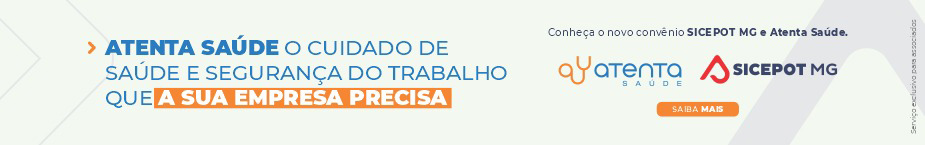  ÓRGÃO LICITANTE: SMOBI ÓRGÃO LICITANTE: SMOBIEDITAL: SMOBI 038/2022-RDC PROCESSO Nº 01-029.886/22-60EDITAL: SMOBI 038/2022-RDC PROCESSO Nº 01-029.886/22-60EDITAL: SMOBI 038/2022-RDC PROCESSO Nº 01-029.886/22-60EDITAL: SMOBI 038/2022-RDC PROCESSO Nº 01-029.886/22-60Endereço: Rua dos Guajajaras, 1107 – 14° andar - Centro, Belo Horizonte - MG, 30180-105Informações: Telefone: (31) 3277-8102 - (31) 3277-5020 - Sites: www.licitacoes.caixa.gov.br e www.pbh.gov.br - E-mail cpl.sudecap@pbh.gov.br Endereço: Rua dos Guajajaras, 1107 – 14° andar - Centro, Belo Horizonte - MG, 30180-105Informações: Telefone: (31) 3277-8102 - (31) 3277-5020 - Sites: www.licitacoes.caixa.gov.br e www.pbh.gov.br - E-mail cpl.sudecap@pbh.gov.br Endereço: Rua dos Guajajaras, 1107 – 14° andar - Centro, Belo Horizonte - MG, 30180-105Informações: Telefone: (31) 3277-8102 - (31) 3277-5020 - Sites: www.licitacoes.caixa.gov.br e www.pbh.gov.br - E-mail cpl.sudecap@pbh.gov.br Endereço: Rua dos Guajajaras, 1107 – 14° andar - Centro, Belo Horizonte - MG, 30180-105Informações: Telefone: (31) 3277-8102 - (31) 3277-5020 - Sites: www.licitacoes.caixa.gov.br e www.pbh.gov.br - E-mail cpl.sudecap@pbh.gov.br Endereço: Rua dos Guajajaras, 1107 – 14° andar - Centro, Belo Horizonte - MG, 30180-105Informações: Telefone: (31) 3277-8102 - (31) 3277-5020 - Sites: www.licitacoes.caixa.gov.br e www.pbh.gov.br - E-mail cpl.sudecap@pbh.gov.br Endereço: Rua dos Guajajaras, 1107 – 14° andar - Centro, Belo Horizonte - MG, 30180-105Informações: Telefone: (31) 3277-8102 - (31) 3277-5020 - Sites: www.licitacoes.caixa.gov.br e www.pbh.gov.br - E-mail cpl.sudecap@pbh.gov.br OBJETO: Obras e serviços de implantação de duas pontes, em estrutura mista, sobre o Córrego Ressaca, na Avenida Heráclito de Mourão Miranda esquina com Avenida Altamiro Avelino Soares. MODALIDADE: REGIME DIFERENCIADO DE CONTRATAÇÕES ELETRÔNICO. TIPO: MENOR PREÇO, AFERIDO DE FORMA GLOBAL. REGIME DE EXECUÇÃO: EMPREITADA POR PREÇO unitário. ORÇAMENTO ESTIMADO: NÃO SIGILOSO DATA BASE: DEZEMBRO/2021 MODO DE DISPUTA: FECHADO OBTENÇÃO DO EDITAL: O edital e seus anexos encontram-se disponíveis para acesso dos interessados no site da PBH, no link licitações e editais (https://prefeitura.pbh.gov.br/licitacoes) e no Portal de Compras do Governo Federal (https://comprasgovernamentais.gov.br). 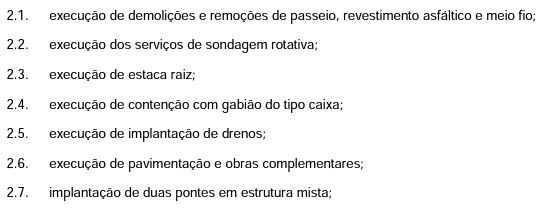 OBJETO: Obras e serviços de implantação de duas pontes, em estrutura mista, sobre o Córrego Ressaca, na Avenida Heráclito de Mourão Miranda esquina com Avenida Altamiro Avelino Soares. MODALIDADE: REGIME DIFERENCIADO DE CONTRATAÇÕES ELETRÔNICO. TIPO: MENOR PREÇO, AFERIDO DE FORMA GLOBAL. REGIME DE EXECUÇÃO: EMPREITADA POR PREÇO unitário. ORÇAMENTO ESTIMADO: NÃO SIGILOSO DATA BASE: DEZEMBRO/2021 MODO DE DISPUTA: FECHADO OBTENÇÃO DO EDITAL: O edital e seus anexos encontram-se disponíveis para acesso dos interessados no site da PBH, no link licitações e editais (https://prefeitura.pbh.gov.br/licitacoes) e no Portal de Compras do Governo Federal (https://comprasgovernamentais.gov.br). OBJETO: Obras e serviços de implantação de duas pontes, em estrutura mista, sobre o Córrego Ressaca, na Avenida Heráclito de Mourão Miranda esquina com Avenida Altamiro Avelino Soares. MODALIDADE: REGIME DIFERENCIADO DE CONTRATAÇÕES ELETRÔNICO. TIPO: MENOR PREÇO, AFERIDO DE FORMA GLOBAL. REGIME DE EXECUÇÃO: EMPREITADA POR PREÇO unitário. ORÇAMENTO ESTIMADO: NÃO SIGILOSO DATA BASE: DEZEMBRO/2021 MODO DE DISPUTA: FECHADO OBTENÇÃO DO EDITAL: O edital e seus anexos encontram-se disponíveis para acesso dos interessados no site da PBH, no link licitações e editais (https://prefeitura.pbh.gov.br/licitacoes) e no Portal de Compras do Governo Federal (https://comprasgovernamentais.gov.br). OBJETO: Obras e serviços de implantação de duas pontes, em estrutura mista, sobre o Córrego Ressaca, na Avenida Heráclito de Mourão Miranda esquina com Avenida Altamiro Avelino Soares. MODALIDADE: REGIME DIFERENCIADO DE CONTRATAÇÕES ELETRÔNICO. TIPO: MENOR PREÇO, AFERIDO DE FORMA GLOBAL. REGIME DE EXECUÇÃO: EMPREITADA POR PREÇO unitário. ORÇAMENTO ESTIMADO: NÃO SIGILOSO DATA BASE: DEZEMBRO/2021 MODO DE DISPUTA: FECHADO OBTENÇÃO DO EDITAL: O edital e seus anexos encontram-se disponíveis para acesso dos interessados no site da PBH, no link licitações e editais (https://prefeitura.pbh.gov.br/licitacoes) e no Portal de Compras do Governo Federal (https://comprasgovernamentais.gov.br). DATAS: RECEBIMENTO DAS PROPOSTAS EXCLUSIVAMENTE POR MEIO ELETRÔNICO: ATÉ AS 14:30H DO DIA 28/07/2022.JULGAMENTO DAS PROPOSTAS EM MEIO ELETRÔNICO: A PARTIR DAS 14:30H DO DIA 28/07/2022.DATAS: RECEBIMENTO DAS PROPOSTAS EXCLUSIVAMENTE POR MEIO ELETRÔNICO: ATÉ AS 14:30H DO DIA 28/07/2022.JULGAMENTO DAS PROPOSTAS EM MEIO ELETRÔNICO: A PARTIR DAS 14:30H DO DIA 28/07/2022.VALORESVALORESVALORESVALORESVALORESVALORESValor Estimado da ObraCapital Social Capital Social Garantia de PropostaGarantia de PropostaValor do Edital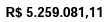 R$ R$ 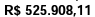 R$ -CAPACIDADE TÉCNICA: 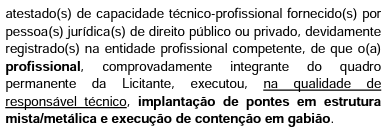 CAPACIDADE TÉCNICA: CAPACIDADE TÉCNICA: CAPACIDADE TÉCNICA: CAPACIDADE TÉCNICA: CAPACIDADE TÉCNICA: CAPACIDADE OPERACIONAL: 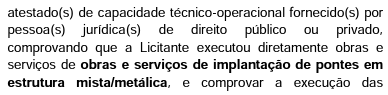 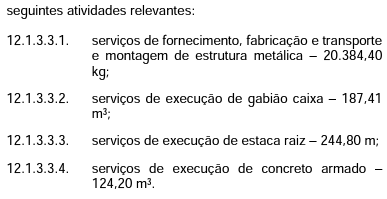 CAPACIDADE OPERACIONAL: CAPACIDADE OPERACIONAL: CAPACIDADE OPERACIONAL: CAPACIDADE OPERACIONAL: CAPACIDADE OPERACIONAL:  ÍNDICES ECONÔMICOS: conforme edital.  ÍNDICES ECONÔMICOS: conforme edital.  ÍNDICES ECONÔMICOS: conforme edital.  ÍNDICES ECONÔMICOS: conforme edital.  ÍNDICES ECONÔMICOS: conforme edital.  ÍNDICES ECONÔMICOS: conforme edital. OBSERVAÇÕES: CONSULTAS DE CARÁTER TÉCNICO OU LEGAL E IMPUGNAÇÕES: CONFORME ITEM 5 DO EDITAL. RECEBIMENTO DOS DOCUMENTOS DE HABILITAÇÃO: APENAS DA LICITANTE VENCEDORA, MEDIANTE CONVOCAÇÃO EM MEIO ELETRÔNICO. REFERÊNCIA DE TEMPO: HORÁRIO DE BRASÍLIA.https://prefeitura.pbh.gov.br/obras-e-infraestrutura/licitacao/regime-diferenciado-de-contratacao-038-2022. OBSERVAÇÕES: CONSULTAS DE CARÁTER TÉCNICO OU LEGAL E IMPUGNAÇÕES: CONFORME ITEM 5 DO EDITAL. RECEBIMENTO DOS DOCUMENTOS DE HABILITAÇÃO: APENAS DA LICITANTE VENCEDORA, MEDIANTE CONVOCAÇÃO EM MEIO ELETRÔNICO. REFERÊNCIA DE TEMPO: HORÁRIO DE BRASÍLIA.https://prefeitura.pbh.gov.br/obras-e-infraestrutura/licitacao/regime-diferenciado-de-contratacao-038-2022. OBSERVAÇÕES: CONSULTAS DE CARÁTER TÉCNICO OU LEGAL E IMPUGNAÇÕES: CONFORME ITEM 5 DO EDITAL. RECEBIMENTO DOS DOCUMENTOS DE HABILITAÇÃO: APENAS DA LICITANTE VENCEDORA, MEDIANTE CONVOCAÇÃO EM MEIO ELETRÔNICO. REFERÊNCIA DE TEMPO: HORÁRIO DE BRASÍLIA.https://prefeitura.pbh.gov.br/obras-e-infraestrutura/licitacao/regime-diferenciado-de-contratacao-038-2022. OBSERVAÇÕES: CONSULTAS DE CARÁTER TÉCNICO OU LEGAL E IMPUGNAÇÕES: CONFORME ITEM 5 DO EDITAL. RECEBIMENTO DOS DOCUMENTOS DE HABILITAÇÃO: APENAS DA LICITANTE VENCEDORA, MEDIANTE CONVOCAÇÃO EM MEIO ELETRÔNICO. REFERÊNCIA DE TEMPO: HORÁRIO DE BRASÍLIA.https://prefeitura.pbh.gov.br/obras-e-infraestrutura/licitacao/regime-diferenciado-de-contratacao-038-2022. OBSERVAÇÕES: CONSULTAS DE CARÁTER TÉCNICO OU LEGAL E IMPUGNAÇÕES: CONFORME ITEM 5 DO EDITAL. RECEBIMENTO DOS DOCUMENTOS DE HABILITAÇÃO: APENAS DA LICITANTE VENCEDORA, MEDIANTE CONVOCAÇÃO EM MEIO ELETRÔNICO. REFERÊNCIA DE TEMPO: HORÁRIO DE BRASÍLIA.https://prefeitura.pbh.gov.br/obras-e-infraestrutura/licitacao/regime-diferenciado-de-contratacao-038-2022. OBSERVAÇÕES: CONSULTAS DE CARÁTER TÉCNICO OU LEGAL E IMPUGNAÇÕES: CONFORME ITEM 5 DO EDITAL. RECEBIMENTO DOS DOCUMENTOS DE HABILITAÇÃO: APENAS DA LICITANTE VENCEDORA, MEDIANTE CONVOCAÇÃO EM MEIO ELETRÔNICO. REFERÊNCIA DE TEMPO: HORÁRIO DE BRASÍLIA.https://prefeitura.pbh.gov.br/obras-e-infraestrutura/licitacao/regime-diferenciado-de-contratacao-038-2022. ÓRGÃO LICITANTE: COPASA-MGÓRGÃO LICITANTE: COPASA-MGEDITAL: Nº CPLI. 1120220112Endereço: Rua Carangola, 606, térreo, bairro Santo Antônio, Belo Horizonte/MG.Informações: Telefone: (31) 3250-1618/1619. Fax: (31) 3250-1670/1317. E-mail: Endereço: Rua Carangola, 606, térreo, bairro Santo Antônio, Belo Horizonte/MG.Informações: Telefone: (31) 3250-1618/1619. Fax: (31) 3250-1670/1317. E-mail: Endereço: Rua Carangola, 606, térreo, bairro Santo Antônio, Belo Horizonte/MG.Informações: Telefone: (31) 3250-1618/1619. Fax: (31) 3250-1670/1317. E-mail: OBJETO: execução, com fornecimento parcial de materiais, das obras e serviços de manutenção, melhorias e crescimento vegetativo de redes de distribuição e ligações prediais de água, com diâmetros menores que 200mm, redes coletoras, interceptoras e ligações prediais de esgoto, com diâmetros menores que 400mm, bem como à prestação de serviços topográficos e geotécnicos, na área de abrangência da Gerência Regional Contagem – GRCN, da COPASA MG, incluindo vilas, favelas e aglomerados.OBJETO: execução, com fornecimento parcial de materiais, das obras e serviços de manutenção, melhorias e crescimento vegetativo de redes de distribuição e ligações prediais de água, com diâmetros menores que 200mm, redes coletoras, interceptoras e ligações prediais de esgoto, com diâmetros menores que 400mm, bem como à prestação de serviços topográficos e geotécnicos, na área de abrangência da Gerência Regional Contagem – GRCN, da COPASA MG, incluindo vilas, favelas e aglomerados.DATAS: Entrega: 27/07/2022 às 08:30Abertura: 27/07/2022 às 08:30Prazo de execução: VALORESVALORESVALORESValor Estimado da ObraCapital Social Igual ou SuperiorCapital Social Igual ou SuperiorR$ 56.912.225,70--CAPACIDADE TÉCNICA: a) Tubulação com diâmetro igual ou superior a 50 (cinquenta) mm;b) Rede de esgoto ou pluvial com diâmetro igual ou superior a 150 (cento e cinquenta) mm;c) Correção de vazamento de água ou construção de rede de água;d) Manutenção de rede de esgoto;e) Manutenção de ligação predial de esgoto.CAPACIDADE TÉCNICA: a) Tubulação com diâmetro igual ou superior a 50 (cinquenta) mm;b) Rede de esgoto ou pluvial com diâmetro igual ou superior a 150 (cento e cinquenta) mm;c) Correção de vazamento de água ou construção de rede de água;d) Manutenção de rede de esgoto;e) Manutenção de ligação predial de esgoto.CAPACIDADE TÉCNICA: a) Tubulação com diâmetro igual ou superior a 50 (cinquenta) mm;b) Rede de esgoto ou pluvial com diâmetro igual ou superior a 150 (cento e cinquenta) mm;c) Correção de vazamento de água ou construção de rede de água;d) Manutenção de rede de esgoto;e) Manutenção de ligação predial de esgoto.CAPACIDADE OPERACIONAL: a) Tubulação com diâmetro igual ou superior a 50 (cinquenta) mm e com extensão igual ou superior a 7.200 (sete mil e duzentos) m;b) Tubulação em PVC e/ou ferro fundido com diâmetro igual ou superior a 100 (cem) mm e com extensão igual ou superior a 1.600 (um mil e seiscentos) m;c) Rede de esgoto ou pluvial com diâmetro igual ou superior a 150 (cento e cinquenta) mm e com extensão igual ou superior a 5.700 (cinco mil e setecentos) m;d) Correção de vazamentos de água em rede e/ou ramal, em pista e/ou passeio, em qualquer diâmetro, com quantidade igual ou superior a 15.400 (quinze mil e quatrocentos) un ou rede de água com diâmetro igual ou superior a 50 (cinquenta) mm e com extensão igual ou superior a 30.800 (trinta mil e oitocentos) m;e) Manutenção de rede de esgoto em pista e/ou passeio, com qualquer profundidade, com quantidade igual ou superior a 5.900 (cinco mil e novecentos) m;f) Manutenção de ligação predial de esgoto em pista e/ou passeio, com quantidade igual ou superior a 4.500 (quatro mil e quinhentos) m ou manutenção de rede de esgoto em pista e/ou passeio, com qualquer profundidade, com quantidade igual ou superior a 4.500 (quatro mil e quinhentos) m;g) Pavimento asfáltico (CBUQ e/ou PMF) com quantidade igual ou superior a 23.800 (vinte e três mil e oitocentos) m²; h) Passeio cimentado, com quantidade igual ou superior a13.900 (treze mil e novecentos) m²;i) Limpeza ou desobstrução de redes coletoras, com a utilização de equipamento de hidrojateamento de alta pressão e/ou equipamento combinado de jato/vácuo de alta pressão, com quantidade igual ou superior a 3.800 (três mil e oitocentos) horas.CAPACIDADE OPERACIONAL: a) Tubulação com diâmetro igual ou superior a 50 (cinquenta) mm e com extensão igual ou superior a 7.200 (sete mil e duzentos) m;b) Tubulação em PVC e/ou ferro fundido com diâmetro igual ou superior a 100 (cem) mm e com extensão igual ou superior a 1.600 (um mil e seiscentos) m;c) Rede de esgoto ou pluvial com diâmetro igual ou superior a 150 (cento e cinquenta) mm e com extensão igual ou superior a 5.700 (cinco mil e setecentos) m;d) Correção de vazamentos de água em rede e/ou ramal, em pista e/ou passeio, em qualquer diâmetro, com quantidade igual ou superior a 15.400 (quinze mil e quatrocentos) un ou rede de água com diâmetro igual ou superior a 50 (cinquenta) mm e com extensão igual ou superior a 30.800 (trinta mil e oitocentos) m;e) Manutenção de rede de esgoto em pista e/ou passeio, com qualquer profundidade, com quantidade igual ou superior a 5.900 (cinco mil e novecentos) m;f) Manutenção de ligação predial de esgoto em pista e/ou passeio, com quantidade igual ou superior a 4.500 (quatro mil e quinhentos) m ou manutenção de rede de esgoto em pista e/ou passeio, com qualquer profundidade, com quantidade igual ou superior a 4.500 (quatro mil e quinhentos) m;g) Pavimento asfáltico (CBUQ e/ou PMF) com quantidade igual ou superior a 23.800 (vinte e três mil e oitocentos) m²; h) Passeio cimentado, com quantidade igual ou superior a13.900 (treze mil e novecentos) m²;i) Limpeza ou desobstrução de redes coletoras, com a utilização de equipamento de hidrojateamento de alta pressão e/ou equipamento combinado de jato/vácuo de alta pressão, com quantidade igual ou superior a 3.800 (três mil e oitocentos) horas.CAPACIDADE OPERACIONAL: a) Tubulação com diâmetro igual ou superior a 50 (cinquenta) mm e com extensão igual ou superior a 7.200 (sete mil e duzentos) m;b) Tubulação em PVC e/ou ferro fundido com diâmetro igual ou superior a 100 (cem) mm e com extensão igual ou superior a 1.600 (um mil e seiscentos) m;c) Rede de esgoto ou pluvial com diâmetro igual ou superior a 150 (cento e cinquenta) mm e com extensão igual ou superior a 5.700 (cinco mil e setecentos) m;d) Correção de vazamentos de água em rede e/ou ramal, em pista e/ou passeio, em qualquer diâmetro, com quantidade igual ou superior a 15.400 (quinze mil e quatrocentos) un ou rede de água com diâmetro igual ou superior a 50 (cinquenta) mm e com extensão igual ou superior a 30.800 (trinta mil e oitocentos) m;e) Manutenção de rede de esgoto em pista e/ou passeio, com qualquer profundidade, com quantidade igual ou superior a 5.900 (cinco mil e novecentos) m;f) Manutenção de ligação predial de esgoto em pista e/ou passeio, com quantidade igual ou superior a 4.500 (quatro mil e quinhentos) m ou manutenção de rede de esgoto em pista e/ou passeio, com qualquer profundidade, com quantidade igual ou superior a 4.500 (quatro mil e quinhentos) m;g) Pavimento asfáltico (CBUQ e/ou PMF) com quantidade igual ou superior a 23.800 (vinte e três mil e oitocentos) m²; h) Passeio cimentado, com quantidade igual ou superior a13.900 (treze mil e novecentos) m²;i) Limpeza ou desobstrução de redes coletoras, com a utilização de equipamento de hidrojateamento de alta pressão e/ou equipamento combinado de jato/vácuo de alta pressão, com quantidade igual ou superior a 3.800 (três mil e oitocentos) horas.ÍNDICES ECONÔMICOS: conforme edital. ÍNDICES ECONÔMICOS: conforme edital. ÍNDICES ECONÔMICOS: conforme edital. Obs.: Mais informações e o caderno de licitação poderão ser obtidos, gratuitamente, através de download no endereço: www.copasa.com.br (link: licitações e contratos/licitações, pesquisar pelo número da licitação), a partir do dia 05/07/2022.As interessadas poderão designar engenheiro ou Arquiteto para efetuar visita técnica, para conhecimento das obras e serviços a serem executados. Para acompanhamento da visita técnica, fornecimento de informações e prestação de esclarecimentos porventura solicitados pelos interessados, estará disponível, o Sr. M arco Antônio Gomes Lima ou outro empregado da COPASA MG, do dia 05 de julho de 2022 ao dia 26 de julho de 2022. O agendamento da visita poderá ser feito pelo e-mail: grcn@copasa.com.br ou pelo telefone 31 3250 30008. A visita será realizada na Rua Doutor José Américo Cançado Bahia, 1600, Bairro Industrial, Contagem / MG.Obs.: Mais informações e o caderno de licitação poderão ser obtidos, gratuitamente, através de download no endereço: www.copasa.com.br (link: licitações e contratos/licitações, pesquisar pelo número da licitação), a partir do dia 05/07/2022.As interessadas poderão designar engenheiro ou Arquiteto para efetuar visita técnica, para conhecimento das obras e serviços a serem executados. Para acompanhamento da visita técnica, fornecimento de informações e prestação de esclarecimentos porventura solicitados pelos interessados, estará disponível, o Sr. M arco Antônio Gomes Lima ou outro empregado da COPASA MG, do dia 05 de julho de 2022 ao dia 26 de julho de 2022. O agendamento da visita poderá ser feito pelo e-mail: grcn@copasa.com.br ou pelo telefone 31 3250 30008. A visita será realizada na Rua Doutor José Américo Cançado Bahia, 1600, Bairro Industrial, Contagem / MG.Obs.: Mais informações e o caderno de licitação poderão ser obtidos, gratuitamente, através de download no endereço: www.copasa.com.br (link: licitações e contratos/licitações, pesquisar pelo número da licitação), a partir do dia 05/07/2022.As interessadas poderão designar engenheiro ou Arquiteto para efetuar visita técnica, para conhecimento das obras e serviços a serem executados. Para acompanhamento da visita técnica, fornecimento de informações e prestação de esclarecimentos porventura solicitados pelos interessados, estará disponível, o Sr. M arco Antônio Gomes Lima ou outro empregado da COPASA MG, do dia 05 de julho de 2022 ao dia 26 de julho de 2022. O agendamento da visita poderá ser feito pelo e-mail: grcn@copasa.com.br ou pelo telefone 31 3250 30008. A visita será realizada na Rua Doutor José Américo Cançado Bahia, 1600, Bairro Industrial, Contagem / MG.